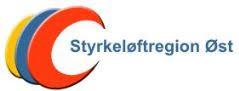 Styrkeløftregion ØstReferatStyremøte nr. 2022-03Tid	: 20. augustl kl 10.00Sted	: Brennemoen Hotel, AskimStyrereferat nr. 2022-02 er godkjent via e-post.Forfall: Karen HesthammerAVSLUTTEDE SAKER14/21 Søknad om støtte til vedlikehold av hjertestarter Lenja01/22 Påmelding til RM03/22 Tildeling av dommerlys og kabler mm.VEDTATT PÅ E-POST SIDEN FORRIGE STYREMØTEInnkjøp av printer til regionstrener Marius ArnesenVIDEREFØRTE SAKER01/21	ØKONOMIOrientering av status v/VidarFått inn mer bingomidler enn budsjettertLiggere pr. i dag an til et overskuddAnsvarlig	: Vidar Tangen.
Status		: Videreføres.02/21	AKTIVITETER- Aktivitetsplan 2022, Ansvar Vegard Røysum.Orientering-Dommeroppsett for 2022, Ansvar: Fredrik SøbergStevner for regionen, Ansvar Runar SaxegaardOppdatering: Dommerkurs 2022 avholdt i mai.		Savner at nye dommere blir meldt inn til regionen ved fullført kurs		Frist for å søke mesterskap for 2023 er 1. oktober		Runar tar kontakt med klubber for å få klubber til å søkeAnsvarlig	: VegardStatus		: Videreføres07/20	StrategiplanStrategiplanen er godkjent av styret.Vi skal begynne med noen av punktene og skal da prøve å få gjennomført alt innen 3 år. Vegard skal få i gang en organisasjonshåndbok og delta på styremøter i klubbene.Vidar går i gang med klubbutvikling.Karen ser litt mer på klubbesøk.Oppdatering: Vegard er i gang med å delta på styremøter i klubbene.Vidar skal i gang med klubbutvikling. Venter på tilbakemelding fra Halden på dato.Er i gang. Marius Arnesen har laget en plan for klubbesøk. Klubber tar direkte kontakt med regionstrenere for å avtale.Ansvarlig	: VegardStatus		: VidereføresNYE SAKER:02/22 Samarbeid mellom klubberUtfordring for små klubber å kunne arrangere stevner. Kan klubber samarbeideOppdatering:Runar kontakter klubber direkteAnsvarlig: Runar SaxegaardStatus: 05/22 RM 2023Søknader/arrangørerAnsvarlig: Runar SaxegaardStatus:06/22 Oppdatering regionsrekorderHvem kan ta på seg denne jobbenOppdatering:Runar tar jobben med regionsrekorderAnsvarlig: Vidar TangenStatus:07/22 Oppfølging internationale mesterskapVidar sitter alene med denne jobben. Hvem kan hjelpe han med det?Oppdatering: Sofie og Vidar hovedansvaret.  Ber om bistand fra resten av styret ved behov.Ansvarlig: Vidar TangenStatus:04/22 EventueltSofie og Fredrik sjekker ut muligheten for gensere til styret for å synliggjøre styret ved arrangementer.NESTE MØTEDato for neste møte 	: 17.11.2022 avholdes på TeamsRom bestilles av	: Ansvarlig	: Vegard RøysumStatus		: Videreføres.